1. Наименование вида регионального государственного контроля: региональный государственный контроль (надзор) за соблюдением законодательства об архивном деле.2. Реквизиты нормативного правового акта об утверждении формы проверочного листа: _____________________________________________________3. Наименование контрольного (надзорного) органа: Министерство культуры Республики Хакасия.4. Реквизиты приказа Министерства культуры Республики Хакасия: _______________________________________________________________________5. Учетный номер контрольного (надзорного) мероприятия: __________________6. Вид контрольного (надзорного) мероприятия: ____________________________7. Наименование юридического лица, являющегося контролируемым лицом: _______________________________________________________________________8. Идентификационный номер налогоплательщика и(или) основной государственный регистрационный номер юридического лица: ___________________9. Адрес юридического лица (его филиалов, представительств, обособленных структурных подразделений): ______________________________________________10. Объект регионального государственного контроля (надзора) (выбрать нужное): деятельность юридических лиц, осуществляющих постоянное и временное хранение документов Архивного фонда Российской Федерации и других архивных документов, в том числе документов по личному составу, в соответствии с законодательством, в рамках которой должны соблюдаться обязательные требования; документы Архивного фонда Российской Федерации и другие архивные документы, в том числе документы по личному составу, хранящиеся в архивах контролируемых лиц на территории Республики Хакасия;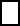  здания, помещения в которых хранятся архивные документы.11. Место проведения контрольного (надзорного) мероприятия с заполнением проверочного листа: _______________________________________________________12. Должность, ФИО должностного лица контрольного (надзорного) органа,  проводящего контрольное (надзорное) мероприятие и заполняющего проверочный лист: _____________________________________________________________________13. Дата заполнения проверочного листа: _________________________________14. Перечень вопросов, отражающих содержание обязательных требований, ответы на которые однозначно свидетельствуют о соблюдении или несоблюдении контролируемым лицом обязательных требований, составляющих предмет проверки:Приложение 2УТВЕРЖДЕНприказом Министерства культуры Республики Хакасияот 01.03.2022 № 38(форма)ПРОВЕРОЧНЫЙ ЛИСТ(список контрольных вопросов, ответы на которые свидетельствуют о соблюдении или несоблюдении контролируемым лицом обязательных требований), применяемый при осуществлении регионального государственного контроля (надзора) за соблюдением законодательства об архивном деле в отношении организаций, 
в том числе государственных органов Республики Хакасия, органов местного самоуправления муниципальных образований Республики Хакасия, осуществляющих деятельность по хранению, комплектованию, учету и использованию документов Архивного фонда Российской Федерации и других архивных документов № п/пВопросы, отражающие содержание обязательных требованийРеквизиты нормативных правовых актов, с указанием их структурных единиц, которыми установлены обязательные требованияОтветы на вопросы (да/нет/не применяется)Приме-чаниеСоздание архива в организации, в том числе в государственных органах Республики Хакасия, органах местного самоуправления муниципальных образований Республики Хакасия (далее  организация)пункты 1, 2 статьи 13 Федерального закона от 22.10.2004 № 125-ФЗ «Об архивном деле в Российской Федерации»;пункты 1.3, 1.4 Правил организации хранения, комплектования, учета и использования документов Архивного фонда Российской Федерации и других архивных документов в органах государственной власти, органах местного самоуправления и организациях, утвержденных приказом Министерства культуры России от 31.03.2015 № 526 (далее – Правила от 31.03.2015 № 526);пункты 7, 8 Правил организации хранения, комплектования, учета и использования научно-технической документации в органах государственной власти, органах местного самоуправления, государственных и муниципальных организациях, утвержденных приказом Федерального архивного агентства от 09.12.2020 № 155 (далее – Правила от 09.12.2020 № 155) Наличие утвержденного руководителем организации положения об архивепункт 1.5 Правил 
от 31.03.2015 № 526;пункт 10 Правил 
от 09.12.2020 № 155Наличие помещения под архив (архивохранилища), с соблюдением нормативных режимов хранения.(Хранение архивных фондов небольшого объема в специальном металлическом запирающемся на ключ и опечатываемом шкафу, исключающем доступ к документам посторонних лиц)пункты 2.14  2.19 Правил 
от 31.03.2015 № 526;абзац 7 пункта 2.1.2.1 Методических рекомендаций по применению Правил организации хранения, комплектования, учета и использования документов архивного фонда Российской Федерации и других архивных документов в государственных органах, органах местного самоуправления и организациях (Росархив, ВНИИДАД, 2016 г.)Оборудование архива организации средствами пожаротушения, охранной и пожарной сигнализациейпункт 2.15 Правил 
от 31.03.2015 № 526Обеспечение оборудования архивохранилища дверями с повышенной технической укрепленностью против возможного взлома, оснащенными замками повышенной секретности (за исключением архивохранилищ, располагающихся на охраняемой территории)пункт 2.20 Правил 
от 31.03.2015 № 526Оборудование окон архивохранилища, расположенного на первом этаже,запирающимися решеткамипункт 2.20 Правил 
от 31.03.2015 № 526Обеспечение архивохранилища средствами охраны, обеспечивающими контроль доступа в архивохранилище пункт 2.23 Правил 
от 31.03.2015 № 526Соблюдение светового режима хранения архивных документов, установленного к естественному или искусственному освещениюпункт 2.24 Правил 
от 31.03.2015 № 526Обеспечение хранения документов в коробках, папках и переплетах, в шкафах или на стеллажах закрытого типапункт 2.24 Правил 
от 31.03.2015 № 526Соблюдение температурно-влажностного режима хранения архивных документов на бумажном носителепункты 2.25, 2.26 Правил 
от 31.03.2015 № 526Проведение санитарно-гигиенических мероприятийпункты 2.27, 2.28 Правил 
от 31.03.2015 № 526Обеспечение оборудования архива стационарными и/или передвижными металлическими стеллажами, металлическими шкафамипункт 2.21 Правил 
от 31.03.2015 № 526Обеспечение нумерации помещений архива, стеллажей, шкафов, полокпункты 2.36 Правил 
от 31.03.2015 № 526Наличие пофондовых, постеллажных топографических указателей пункт 2.37 Правил 
от 31.03.2015 № 526Обеспечение хранения архивных документов в архиве на стеллажах или в шкафах в порядке, соответствующем описям дел, документовпункты 2.34-2.35 Правил 
от 31.03.2015 № 526Обеспечение проведения проверки наличия и состояния архивных документов (не реже одного раза в 10 лет для документов на бумажных носителях)пункты 2.40-2.44 Правил 
от 31.03.2015 № 526Наличие книги учета поступления и выбытия дел, документов установленной формыпункты 3.6, 3.7 Правил 
от 31.03.2015 № 526Наличие списка фондов, листов фондов установленной формы (в архиве организации, хранящей документы более одного фонда)пункты 3.6, 3.8, 3.9 Правил от 31.03.2015 № 526Наличие описей дел, документов:а) дел постоянного хранения;пункты 3.6, 3.10, 4.11-4.12, 4.31-4.32, 5.5 Правил 
от 31.03.2015 № 526;пункты 17, 70-78 Правил 
от 09.12.2020 № 155б) дел по личному составу;пункты 3.6, 3.10, 4.11-4.12,                4.31-4.32, 5.5 Правил 
от 31.03.2015 № 526в) дел временных (свыше 10 лет) сроков храненияпункты 3.6, 3.10, 4.12, 4.31-4.32, 5.5 Правил 
от 31.03.2015 № 526Наличие реестра описей дел, документовпункты 3.6, 3.11 Правил 
от 31.03.2015 № 526Наличие разработанного и утвержденного в установленном порядке перечня проектов/объектов, проблем/тем, научно-техническая документация по которым подлежит передаче на постоянное хранение в государственный или муниципальный архивпункты 110-111 Правил 
от 09.12.2020 № 155Наличие в конце всех экземпляров описи дел, документов итоговой записипункт 3.10 Правил 
от 31.03.2015 № 526Наличие в организации  номенклатуры дел, согласованной и утвержденной в установленном порядкепункты 2.2, 4.14-4.18 Правил от 31.03.2015 № 526Наличие правового акта о создании и составе экспертной комиссии организации, положения об экспертной (центральной экспертной) комиссиипункты 4.7-4.11 Правил 
от 31.03.2015 № 526Соблюдение сроков проведения экспертизы ценности документов в организации (не позднее чем через 3 года после завершения дел в делопроизводстве)пункты 4.1, 4.3, 4.5-4.7, 4.9-4.11 Правил от 31.03.2015 № 526Соблюдение сроков передачи архивных документов в архив организации (не позднее чем через три года после завершения дел в делопроизводстве) пункт 4.1 Правил 
от 31.03.2015 № 526Соблюдение требований по оформлению дел постоянного хранения, временных (свыше 10 лет) сроков хранения, в том числе по личному составу, на бумажном носителе (подшивка/переплет документов дела; нумерация листов в деле; составление листа-заверителя дела;  составление внутренней описи документов дела; оформление обложки дела) пункт 4.19-4.30 Правил 
от 31.03.2015 № 526Соблюдение требований при формировании дел (размещение в делах документов, соответствующих заголовку дела; отсутствие в делах черновых и дублетных экземпляров документов; группировка в дело документов с одинаковыми сроками хранения; расположение документов в  хронологическом или алфавитном порядке и др.) пункт 4.20 Правил 
от 31.03.2015 № 526Наличие фактов утраты или несанкционированного уничтожения документов Архивного фонда Российской Федерации, документов по личному составу в течение установленных сроков временного хранениячасти 1-2 статьи 17, подпункт 2 части 1, подпункт 2 части 3, часть 4 статьи 18, статьи 21-22, 22.1 Федерального закона от 22.10.2004 «Об архивном деле в Российской Федерации»;пункт 3.15 Правил 
от 31.03.2015 № 526Соблюдение сроков передачи документов Архивного фонда Российской Федерации в государственный или муниципальный архивчасть 1 статьи 21, статьи 22, 22.1 Федерального закона от 22.10.2004 «Об архивном деле в Российской Федерации»;пункты 6.1 Правил 
от 31.03.2015 № 526;пункты 117-118 Правил 
от 09.12.2020 № 155